Remediëring: ondernemingsvormenWelke ondernemingsvormen vind je terug in België?Als je een onderneming wil oprichten in België, kan dat onder de vorm van een eenmanszaak of een vennootschap. Je kan verschillende soorten vennootschappen onderscheiden: de besloten vennootschap (bv), de naamloze vennootschap (nv), de coöperatieve vennootschap (cv) en de maatschap.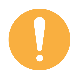 Wat zijn de kenmerken van de verschillende ondernemingsvormen? EenmanszaakBesloten vennootschapNaamloze vennootschapOprichtingOndernemingsgrootteKleine ondernemingenKleine en middelgrote ondernemingenGrote ondernemingenOprichtingAantal oprichters111OprichtingStartkapitaal Geen verplicht startkapitaalVoldoende aanvangsvermogenVerplicht startkapitaal van €61 500OprichtingNotariële akteNiet verplichtVerplicht Verplicht OprichtingFinancieel planNiet verplichtVerplicht Verplicht WerkingAandelenGeen Vrij overdraagbaarVrij overdraagbaarWerkingBelastingen Personenbelasting Vennootschapsbelasting Vennootschapsbelasting WerkingBoekhouding Eenvoudig Moeilijk Moeilijk WerkingAansprakelijkheid Onbeperkt  Beperkt Beperkt WerkingVoortbestaanNiet verzekerdVerzekerd Verzekerd 